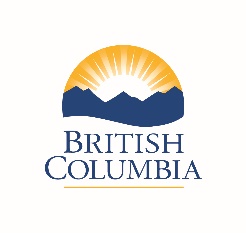 British Columbia 
Knowledge Development Fund (BCKDF)Guidelines 
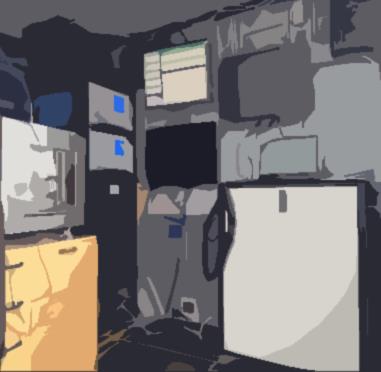 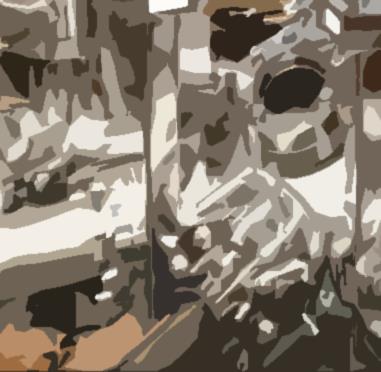 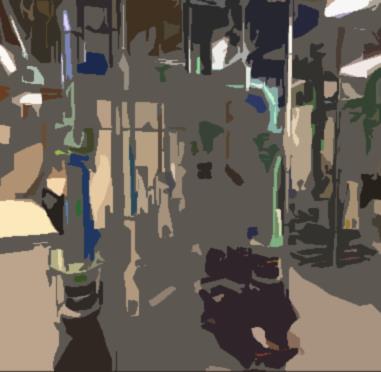 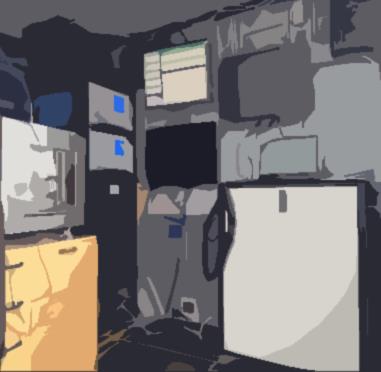 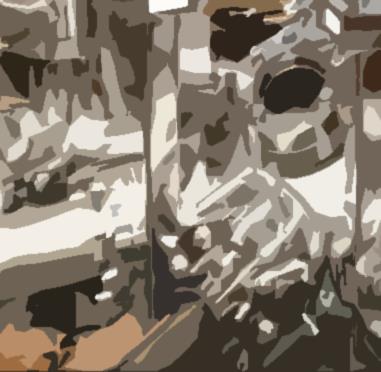 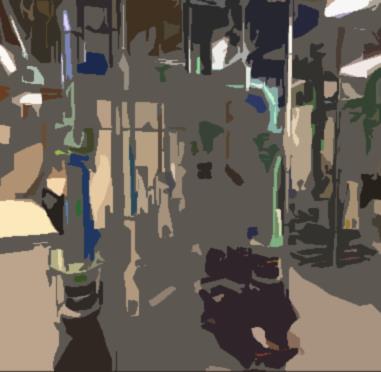 	Updated: January 2021For more information, please contact: Dr. Cecile LacombeExecutive Project Director, Research, Innovation and Life SciencesPlanning and Innovation BranchMinistry of Jobs, Economic Recovery and Innovation Telephone: 778-698-9909Email: BCKDF@gov.bc.ca  INTRODUCTIONEstablished in 1998, the British Columbia Knowledge Development Fund (BCKDF) is the Province’s primary capital investment in support of research infrastructure in British Columbia. Thanks to BCKDF investment in state-of-the-art research facilities and equipment, the research institutions and their affiliated research entities are attracting and retaining the world’s top researchers. With BCKDF-funded infrastructure, the institutions are well equipped to train the next generation of researchers and highly qualified personnel, support private-sector innovation, contribute to the social, environmental and economic prosperity of the province, and strengthen British Columbia’s position in today’s economy.1.1 Overall objectivesThe main objectives of the BCKDF are to:maximize the societal, environmental, and economic benefits of investing in research infrastructure within British Columbia; promote excellence in research and the enhancement of research infrastructure within the province; encourage increased collaboration among the province’s post-secondary institutions, as well as between post-secondary institutions and industry;improve British Columbia’s ability to attract and retain high-quality researchers and skilled technicians; and ensure that British Columbia’s public post-secondary institutions and research hospitals are able to compete successfully for private-sector and federal funding, such as that available through the Canada Foundation for Innovation (CFI). 1.2 Program responsibilityThe BCKDF and all associated program policies, review processes, and operations are the responsibility of the Ministry of Jobs, Economic Recovery and Innovation (the Ministry). The Ministry of Advanced Education and Skills Training (AEST) is responsible for budget allocations and management of the BCKDF funding awards.These guidelines will be updated regularly, and any substantial changes will be communicated to the research institutions prior to publishing.  1.3 BCKDF funding principlesBCKDF provides funding as a restricted capital contribution for the development of a capital asset supporting research infrastructure, in accordance with Public Sector Accounting Standards. BCKDF does not cover operating or research costs. BCKDF award recipients are responsible for funding ongoing operating and research expenditures.Applicants will be solely responsible for any cost overruns.BCKDF funds are subject to budget availability.Proportion of funds allocated per projectBCKDF funds are awarded to successful applicants on a cost-sharing basis with the federal government and other funding partners. BCKDF only considers applications that have also requested funding from the Canada Foundation for Innovation (CFI).BCKDF and the CFI each fund up to 40 percent of a project’s total eligible research infrastructure costs, typically sharing the costs equally.In some cases, such as projects that involve multiple provinces, BCKDF’s portion may be less than that of CFI. In no situation will BCKDF’s portion be more than CFI’s. The remaining investment (20 percent or more; cash or in-kind) comes from other non-Provincial (BC) government partners in the public, private and non-profit sectors.Availability of funding to cover operating costsIt is the institution’s responsibility to ensure that appropriate resources are provided for the operation, use and maintenance of BCKDF-funded research infrastructure over its useful life (i.e. the period of time over which the infrastructure is expected to provide benefits and be usable for its intended purpose). As such, the institution should carefully consider its ability to sustain and use the infrastructure, prior to the submission of a proposal to the BCKDF. To meet this obligation, the institution must have an internal plan for the sustainable provision and administration of operating and maintenance support. The institution must keep this plan on file and provide it to the Ministry upon request. The institution might also append their plan to their BCKDF proposal if they wish to.BRITISH COLUMBIA STRATEGIC RESEARCH PRIORITIESThe Government remains committed to research and innovation at British Columbia’s public post-secondary institutions; the Ministry of Jobs, Economic Recovery and Innovation and the Ministry of Advanced Education and Skills Training are committed to continuing to support the BCKDF.  In order to be considered for BCKDF funding, all applications must demonstrate how the proposed research project will benefit British Columbia in terms of the following:Societal benefitsEnvironmental benefitsEconomic benefitsAdditionally, all applications must outline the proposed project’s plan for:Research translation (plans to achieve expected benefits of the research)See Section 6 of this Guidelines document for full details.These priorities highlight the importance of building our knowledge-based economy, and establishing the province as a leader in new technologies that will benefit all British Columbians.  Priority SectorsThe following sectors are key focuses for research and technology development in British Columbia:Agrifoods;Clean Technology; Digital and Screen-based Media; Health and Life Sciences;Information and Communication Technologies and Wireless;Infrastructure and Transportation;Natural Resources; Social Sciences and Humanities; andTourism.These sectors are broad categories that span multiple disciplines. For example, the Health and Life Sciences sector may include disciplines such as genetics, chemistry, or engineering focusing on health-related products. The Clean Technology sector may include disciplines focusing on such topics as power generation, renewable energy, recycling, green chemistry, green material engineering, and many others. ELIGIBILITY3.1 Eligible applicantsPublic post-secondary institutionsAll public post-secondary institutions based in British Columbia are eligible to apply for BCKDF funding. A public post-secondary institution is a degree-granting or diploma-granting entity created under any of the following British Columbia statutes: University Act Royal Roads University Act College and Institute Act Thompson Rivers University Act Note that only eligible institutions – and not individual researchers – may submit a proposal to BCKDF. To apply to BCKDF, researchers must work with their research services office. Non-profit research agency affiliated with a public post-secondary institutionNon-profit research agencies affiliated with a B.C. public post-secondary institution must submit proposals through that institution. A non-profit research agency affiliated with a public post-secondary institution means a research agency that is defined by all of the following:The agency is funded by federal or provincial government grants or by charitable donations.The agency uses its funding to conduct research for the public good rather than for profit.The agency can legally receive fiscal agency loans from the provincial government (e.g., public universities, hospitals, research agencies where the provincial government appoints the majority of the members of the board or holds the majority of its shares, or research agencies that are statutory agents of the provincial government). Non-profit research agencies should contact their affiliated institution to determine eligibility. Applications must be submitted by the institution with which the non-profit agency is affiliated.Research hospitalResearch hospitals must submit proposals through the public post-secondary institution with which they are affiliated.  A research hospital is any of the following:Vancouver Hospital and Health Sciences Centre Providence Health Care British Columbia Cancer Agency Children’s and Women’s Health Centre of British Columbia Applications must be submitted by the institution with which the research hospital is affiliated.Multi-institution project applicationsMultiple British Columbia institutions may be listed as applicants for the same project, and may share the awarded infrastructure. In this case, one British Columbia institution shall be identified as the lead B.C. applicant institution on the BCKDF application and must capitalize the assets procured with BCKDF funding on their financial statements. National project applications Multiple institutions from across Canada may be listed as applicants for the same project, and may share the awarded infrastructure. In this case, one British Columbia institution should be identified as the lead B.C. applicant institution on the BCKDF application and must capitalize the assets procured with BCKDF funding on their financial statements. 3.2 Eligible funding partnersThe only mandatory funding partner for projects funded by BCKDF is:The Canada Foundation for Innovation The following additional eligible partners may contribute to the remaining eligible costs of a project: Institutional funds, trust funds or foundationsDepartments and agencies of the federal government Departments and agencies of provincial, territorial and municipal governments Firms and corporations Non-profit organizations Individuals Direct contributions to a BCKDF project from ministries of the British Columbia Provincial government will be considered part of the BC Provincial share and will result in a corresponding adjustment of the amount provided through BCKDF. Where the source of funds is the BC Provincial government, contributions from agents of the Crown (other than post-secondary institutions) or Crown corporations will be considered part of the BC Provincial share. Funding from all British Columbia Provincial sources, when totalled, will under no circumstances exceed the maximum BC Provincial share of up to 40 percent of a project’s total eligible research infrastructure costs. 3.3 Eligible contributions: Cash and in-kindEligible funding partners may contribute resources to a project either as cash or as in-kind donations. Where an eligible partner contributes an in-kind donation to a project, the BCKDF uses the same rules as CFI for assessing the value and nature of these donations, and how essential they are to the project.  Contributions made by the lead institution or by participating institutions, in the case of multi-institutional projects, are to be regarded as cash contributions.  3.4 Eligible Project CostsApplicants may seek funding for any assets targeting the modernization, acquisition, or development of research infrastructure. Research infrastructure is any equipment, specimen, scientific collection, computer equipment and software, or intangible property, used for conducting research. Building renovations and installations deemed essential for the use and servicing of the requested research infrastructure may also be eligible for funding. The BCKDF will support construction of new buildings only in exceptional circumstances, and only when the applicant demonstrates that a new building is the most cost-effective option to set-up and run the research infrastructure. Project proposals may include one or more components. However, for all multi-component proposals, each component must be integral to the project as a whole. The application must clearly outline the manner in which all components relate to the overall objectives of the project.Only capital assets are eligible for BCKDF funding. Any research infrastructure funded by the BCKDF – whether it is modernized, purchased, or developed – must represent a new capital asset on the accounts of the lead B.C. applicant and must provide a new or improved research capability, research tool, or research facility when completed. Under no circumstances may BCKDF funding be used for operating expenditures. When a particular cost item is not readily definable as either eligible or ineligible, the decision will be made on a case-by-case basis in consultation with the Ministry of Finance. If a particular cost item is determined to be ineligible for BCKDF funding, the applicant may be able to cover that item with CFI or other matching funds.3.5 Eligible infrastructure locationEligible lead B.C. institutions must be located and based in British Columbia. In most cases, the infrastructure will be located at the lead B.C. institution. However, infrastructure may be located elsewhere if the need for this is clearly demonstrated.  When infrastructure is to be located elsewhere, the Province may seek clarification on certain items on a case-by-case basis.In the case of facilities located outside the lead B.C. institution, they must represent a new capital asset in the financial statements of the lead B.C. applicant. A capital asset agreement between the lead B.C. applicant and the institution where the asset will be located may be required.  BCKDF APPLICATION SUBMISSION INSTRUCTIONS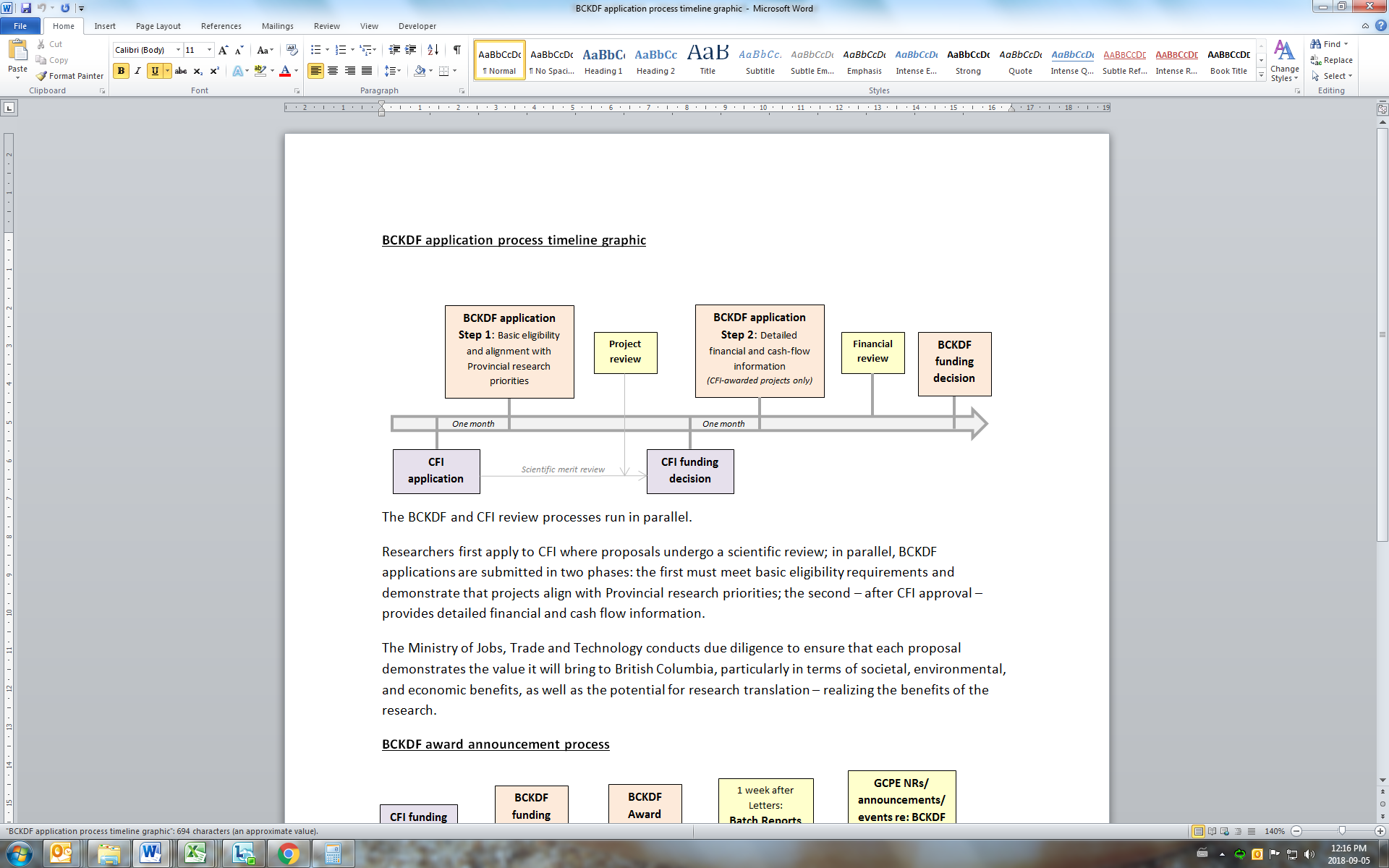 4.1 Submission principles: 2-step application processThe BCKDF application is a 2-step process that: fosters alignment for project approvals between the Province and CFI;ensures accuracy of financial and cash-flow information necessary to finalize the review process; andsaves applicants not awarded by CFI from preparing complex financial BCKDF applicationsThe 2-step application is as follows:  Step 1: Basic project eligibility information and alignment with Provincial priorities – All applicants.Step 2: Detailed financial and cash-flow information after CFI board decision – Only for projects awarded unconditional full or partial funding from CFI.4.2 Submission deadlinesStep 1 Applications (Basic eligibility information and alignment with Provincial priorities) are due to BCKDF one month after the due date of the corresponding applications to the Canada Foundation for Innovation. Step 1 applications will NOT be considered if they are submitted (or re-submitted) to BCKDF without a copy of the corresponding application to CFI. Step 2 Applications (Detailed financial and cash-flow information) are due to BCKDF one month after the CFI board decision to award unconditional full or partial funding to a project. In the event that the CFI does not fund a project, the BCKDF Step 2 application will not be required.When deadlines fall on a weekend or holiday, applications are due on the following business day.4.3 Application documents and signaturesStep 1: Basic project eligibility information and alignment with Provincial priorities – All applicantsA completed BCKDF Step 1 Application Form. The BCKDF form does not request the applicant to re-state the content of the CFI application form. The BCKDF form focuses on information of specific interest to British Columbia.Attached page(s) with signatures (scanned or electronic signatures acceptable).A copy of the completed application submitted to the Canada Foundation for Innovation. All sections should be included (including CVs where appropriate). The Step 1 application form must be signed by the president, CEO, chair, or approved designate of the lead B.C. applicant institution. In the case of joint or multi-partner applications, the president, CEO, chair, or approved designate of each B.C. applicant institution must sign the application form.Step 2: Detailed financial and cash-flow information – Only for projects awarded unconditional full or partial funding from CFIA completed BCKDF Step 2 Application Form, including financial information and requested appended documentsAttached page(s) with signatures (scanned or electronic signatures acceptable)The Step 2 application form must be signed by the Vice-President of Research and the Vice-President of Finance of the lead BC institution or their approved designates. 4.4 Electronic application submissionsAll applications should be securely submitted electronically to BCKDF@gov.bc.ca. It is recommended that documents submitted by email should be protected with a password provided by the BCKDF Coordinator.Do not submit PDF versions of the BCKDF Step 1 and Step 2 applications forms; please use the original Word or Excel format.  PDF format is acceptable for scanned signature pages.Emails containing BCKDF applications and related documents should include “BCKDF applications” at the beginning of the subject line.Document filenames Documents submitted as part of the BCKDF application should be given filenames as follows:BCKDF Step 1 application form: CFI project#-INSTITUTION ACRONYM-Lead researcher last name_STEP 1_Application due dateFor example: 12345-UXYZ-Lastname_STEP 1_dd mmm yyyyCopy of the CFI application: CFI project#-INSTITUTION ACRONYM-Lead researcher last name_CFI APPLICATIONFor example: 12345-UXYZ-Lastname_CFI APPLICATION(For Canada Research Chair (CRC) applications, if the CFI application does not include resumes/curricula vitae, please append and submit as part of the BCKDF application package.)BCKDF Step 2 application form: 
CFI project#-INSTITUTION ACRONYM-Lead researcher last name_STEP 2_Application due dateFor example: 12345-UXYZ-Lastname_STEP 2_dd mmm yyyyAdditional electronic documents:
All appended documents should be given filenames to match the BCKDF application form (Step 1 or Step 2), with added specifications at the end of the filename. 
For example:  12345-UXYZ-Lastname_STEP 1 Signature Page
                          12345-UXYZ-Lastname_STEP 2 Signature PageBCKDF’S COLLABORATION WITH CFIBCKDF and CFI work closely together to administer applications and awards. In this regard, applicant institutions should be aware that: The content of the completed CFI application appended to the BCKDF application form will be used for the BCKDF review process.CFI may release to the Ministry, on a confidential basis, all review material related to a project.Ministry staff may submit their views to CFI about projects requesting funding from BCKDF.Ministry staff may attend meetings with CFI expert or assessment committees regarding their review of projects. Such meetings include (but are not limited to) the Multidisciplinary Assessment Committee (MAC) meetings and the Special Multidisciplinary Assessment Committee (SMAC) meetings held for CFI Innovation Fund proposals.The Province and CFI work together to streamline and harmonize the ongoing administration and monitoring of successful projects.The CFI may release to the Province of British Columbia, on a confidential basis, ongoing progress and financial information.The Province’s staff may attend CFI financial monitoring or audit visits, as well as site visits to review project progress and impact.APPLICATION REVIEW PROCESSThe Ministry is responsible for coordinating the review of BCKDF applications and for making recommendations to the Ministry Executive for approval of funding for proposals. Every effort will be made to ensure a fair, timely, and transparent approval process. The Ministry will determine the project’s basic eligibility, and record information from the Step 1 application forms. The Ministry will conduct due diligence to ensure that each proposal demonstrates the value it will bring to British Columbia.CFI expert committees will conduct scientific merit reviews of the proposed projects (coordinated by CFI), including the quality of the proposed research, the researchers’ expertise, and the need for the infrastructure (please refer to CFI’s website for details.)Following CFI’s announcement of their final Board decisions, all projects that receive unconditional full or partial funding from the CFI must submit a BCKDF Step 2 application form to provide the Ministry with additional detailed financial information for review. Funding decisions are communicated to the applicant institution. 6.1 Assessment of basic eligibility and alignment with Provincial research priorities (BCKDF Step 1 Application form)  6.1.1 Basic eligibility Step 1 application forms and supporting documents are received, recorded and checked for completeness, accuracy, and consistency with the BCKDF requirements.The Ministry will first establish the basic eligibility of the proposal. Project proposals will move further ahead with the review process if they satisfy the following basic eligibility criteria:Eligibility of the applicant institutionApplication submitted by the deadline Completeness of the application, including required signoff by applicant and partner institutionsProof of application to the Canada Foundation for Innovation Evidence that the request is for modernization, development, or acquisition of research infrastructureAvailability of funding to cover the incremental operating costs of the infrastructure (see 1.3) Reasonable expectation that research funding will be available in future years if the project is approvedConfirmation of project alignment with strategic Provincial research priorities (see 6.1.2)For projects not located in British Columbia: Benefits for the province are clearly stated. 6.1.2 Alignment with Provincial research prioritiesMinistry staff conducts due diligence to determine the strategic value of each project to British Columbia as per the following:Expected societal, environmental, and economic benefits for British Columbia Applicants must clearly describe in their proposal the expected societal, environmental, and economic benefits that the requested infrastructure and the associated research will bring to B.C., and when these benefits could be achieved. The benefits may relate to the research activity, the research results, or the research infrastructure itself. Projects may include benefits in multiple categories; examples presented below under each category are illustrative, not exhaustive. All applicants should complete the Talent and Jobs sections as they are applicable to all projects, and should document the benefits associated with the proposal (e.g. specific numbers, expected timelines, cite sources).Societal benefits for B.C.As applicable:Improvements to health and well-being of British ColumbiansBenefits for equity-seeking groups or Indigenous peoplesProfound shift in the understanding of a given disciplineImprovement of Services for British ColumbiansMaking British Columbia more affordableReducing poverty in British ColumbiaEnvironmental benefits for B.C.As applicable:Preservation of B.C.’s natural environment and wildlifeEnhancement of B.C.’s natural environment and wildlifeReduction of greenhouse gas emissions in B.C.Development of sustainable urban environmentsEconomic benefits for B.C.The Talent and Jobs sections are applicable to all projects; add other economic benefits as applicable.Talent:Will the infrastructure contribute to training B.C. students and HQP (e.g. expected number of students; type of skills gained)Will the infrastructure contribute to the recruitment of the applicant or other researchers in B.C. (if applicable, e.g. for new researchers)Jobs:Expected creation of direct and short-term jobs if any; expected number of student jobs; expected indirect and long-term jobs if anyOther potential economic benefits as applicable: Improvement to B.C.’s productivity or competitivenessDevelopment of specific economic sectorsRegional economic developmentPromotion of tradePotential for commercialization, spin-offs, patents, etc.Research Translation: Plans to achieve the expected benefits of the research This section is required for all projects. Applicants must describe the plans and actions for realizing the potential of the research in both the short- and long-term. Be specific (names of partners, actual and planned activities, timelines if any, etc.). The examples presented below are illustrative, not exhaustive.As applicable:Existing collaborations or plans under development to engage with users of research results (e.g. industry, non-profit, government)Existing partnerships or plans under development to share the infrastructure and/or create alliances, financial support, licensing agreements, start-ups, etc.Specific roles of research team members in realizing the research impacts.Previous experience of the project team in relevant knowledge transfer.Collaborations with expert organizations (accelerators, liaison offices, non-profits) to realize the benefits of the research.6.2 Detailed financial and cash-flow information and final content review (BCKDF Step 2 Application form)Only proposals awarded unconditional full or partial funding by the CFI board, and which meet the basic eligibility requirements and demonstrate strategic value to B.C., will be considered for BCKDF funding. Once an applicant has received notice of unconditional full or partial funding approval from CFI, the applicant may proceed to Step 2 of the BCKDF application and submit the Step 2: Detailed financial and cash-flow information form, due one month following the CFI Board decision. If an application receives conditional funding approval from CFI, the applicant cannot proceed to Step 2 until the Ministry receives confirmation that CFI has lifted the conditions. Once an applicant has received this confirmation from CFI, the applicant must notify the BCKDF. The Step 2 application is then due one month following the lifting of conditions (i.e. one month from the date CFI notified the applicant). The type of information required on the Step 2 form depends on the type of project (e.g. minor infrastructure project, project containing a construction or renovation component, project that is part of a larger national project, or major infrastructure project – some of which may require approval from Treasury Board).Projects considered to be higher risk (e.g. complex; large budget etc.) may be required to complete a Risk Screen.  Further details will be communicated to the B.C. lead applicant institution on a case by case basis if required.  Note that BCKDF funds are subject to budget availability. The Province reserves the right to decline any application for any reason, including but not limited to lack of funds, projects deemed not to be in the public interest, projects in conflict with the priorities and policies of the Province, or projects raising ethical or other concerns. Funding approval of a project by CFI does not guarantee funding from BCKDF.Strategic value considerations will inform funding approval recommendations to ensure that British Columbia’s research dollars support provincial research priorities. In the event that the projects recommended for funding approval exceed the available budget, BCKDF funds will be allocated to the top priority projects, until the amount of funding available is committed. 6.3 Announcing resultsAward decisions will be communicated to the presidents of the lead applicant institutions. The institutions are in turn responsible for communicating results to the lead researchers. ADMINISTRATION OF BCKDF AWARDS7.1 Release of BCKDF fundingFunding ConfirmationApproval of BCKDF funding for a project will be conditional on all partners being financially committed, in writing.  Once a project has received all relevant approvals and the recipient institution has signed an Award Agreement with CFI, a Funding Confirmation Package must be submitted electronically to both BCKDF@gov.bc.ca and AEST.PostSecondaryFinanceBranch@gov.bc.ca in order to request the release of BCKDF funding.  The Funding Confirmation Package must include the following:A signed letter from the institution confirming that all BCKDF funding will be directed toward capital assets on the financial statements of the lead B.C. applicant institution.A copy of the following documents from the Award Finalization documentation submitted to the CFI:A signed copy of the CFI Award Finalization formA current itemized budget of eligible costs. Acceptable formats include:A copy of what is submitted to CFI at the time of award finalization (if applicable); ORAn equivalent document an institution has created for its own purposes.Summary of Secured Contributions; and,A BCKDF Project Summary form, template available at: BCKDF Project Summary template   Funding disbursementsOnce the Funding Confirmation Package and the BCKDF Project Summary form have been received, BCKDF funding will be disbursed to successful applicants using established Provincial capital funding mechanisms. BCKDF funding will be issued incrementally via a Certificate of Approval (COA), with the amount based on cash flow projections provided by the institution.  To increase the funding available on the COA, the institution must submit an updated BCKDF project summary. All BCKDF projects are subject to a ten percent holdback.  The final holdback will be released upon project completion. Project completion is defined as the date at which the infrastructure has been acquired or developed and is operational and all expenditures have been incurred. As a stipulation of the transfer of the final holdback, the recipient will be required to provide the following within 90 calendar days of project completion:BCKDF Project Closure form, signed by the Vice-President of Finance. Provincial funding is conditional upon each applicant ensuring that the construction and implementation of projects meet all of the lawful requirements of the Province of British Columbia (e.g. environmental standards, employment legislation) and any applicable local bylaws.If, at the completion of the project, the total actual eligible costs vary from the approved project budget, the Provincial funding will be limited to either the approved maximum BCKDF contribution or the agreed percentage share at the time of the BCKDF approval, whichever is less.7.2 Construction, renovation, and equipment purchase timelinesThe BCKDF program aligns with the CFI timeline requirements, in that funding recipients must substantially start construction and renovation components of projects within 18 months of confirmation of CFI awards. 7.3 Accountability and reporting requirementsCOA withdrawals are to be made when payment to vendors is required and invoices and/or supporting documentation have been received by the Institution.In addition to any terms and conditions required by other funding partners, projects are to proceed in accordance with various Provincial government requirements and policies including but not limited to:Capital Asset Management Framework: CAMF **In particular, refer and adhere to the Conflict of Interest principles outlined in Section 8.3.5Capital Asset Reference Guide: CARG  Where applicable:Institutions that are members of the Provincial Construction Insurance Program, administered by the Risk Management Branch, are required to submit a construction application (available at https://www.bcucipp.org/) at the outset of construction and to ensure Owner Controlled Course of Construction and Wrap Up Liability coverage is placed.University Act; College and Institute Act; Thompson Rivers University Act; Royal Roads University Act;Climate Change Accountability Act;Wood First Act;Apprentices on Public Projects in British Columbia Policy; andAll new provincial public buildings are to be constructed to LEED Gold standards in accordance with the Canada Green Building Council (CaGBC).  Projects with major construction or renovation components may be required to provide project reporting through the project implementation phase. Specific direction will be communicated to an institution on a project-by-project basis.Financial reporting requirementsAs a stipulation of BCKDF funding approval, an institution is required to submit the following:Quarterly cash flow projections Funding issued through the COA is to be reflected in the appropriate lines on quarterly forecasts and year-to-date actual (Appendix Cs)It is critical that an institution provide accurate cash flow projections and make funding draws as soon as viable. Diligent monitoring of cash flow for all capital projects is expected.Any additional financial reporting requirements will be communicated to an institution on a project-by-project basis.Project progress and outcomes reporting Each institution that receives funding from BCKDF will be required to report on the outcomes of that investment in infrastructure. Please submit a copy of each annual Project Progress Report, as provided to CFI, to BCKDF@gov.bc.ca.In addition, new reporting requirements may be developed that may specifically apply to future projects. In this case, the measures will be developed in consultation with institutions. 7.4 Ownership of Infrastructure and Intellectual PropertyThe Ministry will not assert any ownership of, or copyright in, any intellectual property arising from any infrastructure project funded by BCKDF. The institution or the inventor will own these rights, in accordance with current institutional policies.Where the infrastructure purchased is to be located at a site other than a British Columbia public post-secondary institution or affiliated research hospital, a Capital Asset Protection Agreement may be required.7.5 LiabilityIn no event will the Province of British Columbia be responsible to the user or owner of any infrastructure funded by BCKDF for any special, general, direct, indirect, incidental, or consequential damage or loss that may arise from the use or operation, proper or improper, of the infrastructure.These Guidelines are subject to change without notice. Applicants are responsible for ensuring they have the most up-to-date version of the BCKDF Guidelines and application forms.7.6 Increases to approved BCKDF funding awardsApplicants are solely responsible for any project cost overruns. In exceptional circumstances, requests for an increase to a BCKDF award may be considered if a request is also made to CFI to change the award. Please see the CFI Policy and Program Guide and supplemental information for further information.  Institutions requesting additional BCKDF funding for a previously approved project must submit a separate BCKDF application at the same time that a request is made to CFI. In addition to meeting CFI's criteria, the BCKDF application must demonstrate that the new funding request meets BCKDF criteria. Applications must clearly demonstrate that the request is the result of a change to the original scope of the project with added benefits, not simply the result of unanticipated cost overruns.BCKDF Guidelines: UpdatesDateVersionMain editsMay 2014  1.0Original version of this documentSummer 2015Minor updates 1.1Minor edits / formattingApplication instructions / contactsSection 7.4: Accountability and reporting requirements 
Submit a copy of “each annual Project Progress Report, as provided to CFI” instead of submitting “CFI project closure progress reports”. New section:  6.1.1 Availability of funding to cover operating costsNew section:  8. BCKDF Guidelines: UpdatesNew BCKDF@gov.bc.ca email account for submission of all BCKDF applications and related documentation. Summer 20171.2Minor editsUpdated website URLsFall 20171.3Ministry email address changes (AVED to AEST)July 20182.0Major change: Section 6 Application review process - updated Provincial research prioritiesMinor edits (updated wording)June 20202.1Minor edits (updated links, Ministry name)Wording clarification in Section 1.3 (p2)January 20212.2Minor edits (updated links, Ministry names)p.12 Clarification of Step 2 deadlines when conditional funding is liftedP.14 Minor updates/clarifications to bullets in section 7.3